О направлении информацииНа современном этапе развитие технологий, информационно-коммуникационных систем повлекло увеличение числа преступлений, связанных с мошенничеством, в том числе в кредитно-финансовой сфере. Данная негативная тенденция характерна для всех субъектов Российской Федерации, не стала исключением она и для Красноярского края.В настоящее время наиболее распространенным видом мошенничества остается снятие с банковских карт граждан денежных средств. Наиболее часто преступники выбирают своих жертв из числа граждан престарелого возраста по причине их доверчивости.По информации ГУ МВД РФ по Красноярскому краю ежедневно 
в крае регистрируется до 25 таких преступлений, в связи с чем, необходимо постоянно вести информационно-разъяснительную работу среди населения, направленную на профилактику мошеннических действий.Учитывая изложенное, в целях информирования граждан 
о преступлениях, связанных с мошенничеством, прошу разместить памятку 
на стендах в помещениях администраций муниципальных образований, 
а также в местах массового скопления граждан.Приложение: в электронном виде.Заместитель министра	 			                                      Е.В. ГавриловСеливанов Андрей СергеевичТрубачева Оксана Владимировна8 (391) 222-50-89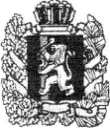 МИНИСТЕРСТВОПРОМЫШЛЕННОСТИ, ЭНЕРГЕТИКИ
И ЖИЛИЩНО-КОММУНАЛЬНОГО ХОЗЯЙСТВА КРАСНОЯРСКОГО КРАЯ Мира пр., д. 10,   Красноярск,   660049 Телефон  (391) 222-51-00E-mail: pr@mpeg.krskstate.ruОКПО 79863514, ОГРН 1082468046099ИНН/КПП 2466213777/246601001[МЕСТО ДЛЯ ШТАМПА]На № __________________________________Главам  муниципальныхобразований(по списку)    [МЕСТО ДЛЯ ПОДПИСИ]